Solving and Graphing Two-Step InequalitiesSolving and Graphing Two-Step InequalitiesSolving and Graphing Two-Step InequalitiesSolving and Graphing Two-Step InequalitiesExpresses inequalities in words and with algebraic expressions“If 3 times a number is less than 12, I can write 3x < 12.If 2m + 5 ≥ 11, I know that this means that twice a number, increased by 5 is greater than or equal to 11.”Determines whether a given number is part of the solution set for an inequality“I’m going to find the value of the left side of the inequality 2m + 5 ≥ 11, when m is 3. 2(3) + 5 = 6 + 5               = 11This is equal to the number on the right side, so 3 is part of the solution set.”Uses inverse relationships to solve two-step inequalities involving whole numbers Solve 2m + 5 ≥ 11.“For the equation 2m + 5 = 11, I can writem  × 2  + 5  11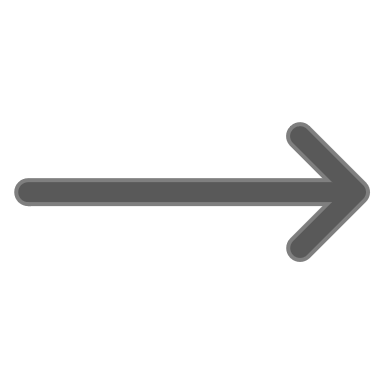  3  ÷ 2  – 5  11.” The solution to the equation is 
m = 3. What happens when m = 4?2m + 5 = 2(4) + 5             = 8 + 5             = 13This is greater than 11, so 4 is part of the solution set. I know the solution is m ≥ 3.Graphs the solution to a two-step inequality on a number line“For the inequality 2m + 5 ≥ 11, my solution was m ≥ 3. I draw a solid circle at m = 3 because it is part of the solution. I draw a line extending to the right to show that all the numbers greater than 3 are also part of the solution.”Observations/DocumentationObservations/DocumentationObservations/DocumentationObservations/Documentation